Миколаївська міська рада	Постійна комісії міської ради з питань промисловості, транспорту,енергозбереження, зв'язку, сфери послуг, підприємництва та торгівліПРОТОКОЛ  №13208.11.2018     м. Миколаїв   каб. 357  10:00Засідання постійної комісії міської ради     з питань промисловості, транспорту, енергозбереження, зв'язку, сфери послуг,  підприємництва та торгівліГолова комісії-Євтушенко В.В. Секретар комісії - Шульгач С.В.Члени комісії:, Ісаков С.М., Картошкін К.Е.Відсутні члени комісії : Садиков В.В.ПРИСУТНІ:Філевський Р.М., депутат Миколаївської міської ради VII скликання;Личко Г.В., начальник управління освіти ММР;Святелик В.Є., директор департаменту фінансів ММР;Кукса О. М., заступник начальника - начальник відділу транспорту, зв'язку та телекомунікацій управління транспортного комплексу, зв'язку та телекомунікацій ММР;Курляк О.М., заступник директора департаменту – начальник управління з розвитку споживчого ринку ММР департаменту економічного розвитку ММР;Монакіна І.О., начальник  технічного  відділу КП  ММР «Миколаївелектротранс»Кащенюк В.Л., головний інженер КП ММР «Миколаївелектротранс».Шемчук О.Х., заявник.Представники преси та телебачення.ПОРЯДОК ДЕННИЙ :1. Депутатське звернення депутата Миколаївської міської ради VII скликання Ласурії С.А. від 24.09.2018 №68 за вх.№6886 від 26.09.2018 щодо включення до порядку денного та розгляду питання поліпшення транспортного забезпечення мікрорайону Тернівка та затвердження муніципального маршруту мкр.Тернівка – мкр.Богоявленський.Для обговорення питання запрошено :Ласурія С.А., депутат Миколаївської міської ради;Кукса О. М., заступник начальника - начальник відділу транспорту, зв'язку та телекомунікацій управління транспортного комплексу, зв'язку та телекомунікацій ММР;2. Депутатське звернення депутата Миколаївської міської ради VII скликання Філевського Р.М. від 05.11.2018 №7355 щодо розгляду постійною комісією звернення та надання рекомендацій відповідним головним розпорядникам бюджетних коштів про включення до проекту бюджету м. Миколаєва на 2019 рік фінансування ДНЗ №20 за потребами згідно з розрахунками управління освіти у розмірі 1877327,86 грн.; обов’язково запросити на відповідні засідання ініціатора цього звернення, першого заступника міського голови Криленка В.І., начальника управління освіти Личко Г.В., директора департаменту фінансів Святелик В.Є. для надання інформації та пояснень.Для обговорення питання запрошено :Криленко В.І., перший заступник міського голови;Личко Г.В., начальник управління освіти ММР;Святелик В.Є., директор департаменту фінансів ММР.3. Лист КП ММР «Миколаївелектротранс» від 07.11ю.2018 №20158 щодо розгляду Програми розвитку електротранспорту м.Миколаєва на 2018-2022 роки.Для обговорення питання запрошено :Андрієнко Ю.Г., заступник міського голови;Кукса О. М., заступник начальника - начальник відділу транспорту, зв'язку та телекомунікацій управління транспортного комплексу, зв'язку та телекомунікацій ММР;Монакіна І.О., начальник  технічного  відділу КП  ММР «Миколаївелектротранс»;Святелик В.Є., директор департаменту фінансів ММР;Юридичний департамент.4. Лист начальника управління апарата ради від 12.10.2018 №1020/1 за вх.№7087/1 від 12.10.2018 щодо надання пропозицій стосовно переліку питань, які мають розглядатися на засіданні постійної комісії у І півріччі 2019 року з метою формування плану роботи Миколаївської міської ради на І півріччі 2019 року.Рекомендовано (протокол №131 від 26.10.2018): Депутатам постійної комісії на чергове засідання надати свої пропозиції стосовно переліку питань, які мають розглядатися на засіданні постійної комісії у І півріччі 2019 року з метою формування плану роботи Миколаївської міської ради на І півріччі 2019 року.Для обговорення питання запрошено :Пушкар О.А., начальника управління апарата.5. Лист заступника міського голови Андрієнко Ю.Г. від 02.11.2018 №2524/02.02.01-22/02.03/14/18 за вх.№7338 від 02.11.2018 щодо розгляду проекту рішення міської ради «Про затвердження Плану діяльності з підготовки проектів регуляторних актів Миколаївської міської ради на 2019 рік».Для обговорення питання запрошено :Шуліченко Т.В., директор департаменту економічного розвитку ММР;Курляк О.М., заступник директора департаменту – начальник управління з розвитку споживчого ринку ММР департаменту економічного розвитку ММР.6. Звернення Шемчука О.Х. від 05.11.2015 щодо можливості ознайомлення з документами, надання відповіді стосовно розгляду даного звернення та надання відповіді на звернення сусідів щодо відмови від укладання асфальтованої дороги, встановлення освітлення по вул. Леваневців.Для обговорення питання запрошено :Шемчук О.Х., заявник;Святелик В.Є., директор департаменту фінансів ММР.Обрання секретаря комісії на засідання комісії 08.11.2018.Слухали :Євтушенко В.В., який запропонував в зв’язку з відсутністю Садикова В.В. обрати секретарем комісії на засідання комісії 08.11.2018 Ісакова С.М.РЕКОМЕНДОВАНО : Обрати секретарем комісії на засідання комісії 08.11.2018 Ісакова С.М.ГОЛОСУВАЛИ: «за» – 3, «проти» – 0, «утримались» – 1 (Ісаков С.М.).РОЗГЛЯНУЛИ:1. Депутатське звернення депутата Миколаївської міської ради VII скликання Ласурії С.А. від 24.09.2018 №68 за вх.№6886 від 26.09.2018 щодо включення до порядку денного та розгляду питання поліпшення транспортного забезпечення мікрорайону Тернівка та затвердження муніципального маршруту мкр.Тернівка – мкр.Богоявленський.Питання не розглядалось та перенесено на наступне засідання постійної комісії.2. Депутатське звернення депутата Миколаївської міської ради VII скликання Філевського Р.М. від 05.11.2018 №7355 щодо розгляду постійною комісією звернення та надання рекомендацій відповідним головним розпорядникам бюджетних коштів про включення до проекту бюджету м. Миколаєва на 2019 рік фінансування ДНЗ №20 за потребами згідно з розрахунками управління освіти у розмірі 1877327,86 грн.; обов’язково запросити на відповідні засідання ініціатора цього звернення, першого заступника міського голови Криленка В.І., начальника управління освіти Личко Г.В., директора департаменту фінансів Святелик В.Є. для надання інформації та пояснень.Слухали :Філевського Р.М., депутата Миколаївської міської ради VII скликання щодо включення витрат на фінансування ДНЗ №20 у 2019 році до проекту бюджету м.Миколаєва на 2019 рік та в цілому про фінансування дошкільних навчальних закладів та загальноосвітніх шкіл м.Миколаєва.Личко Г.В., начальник управління освіти Миколаївської міської ради, яка пояснила, що бюджетні запити від всіх навчальних закладів, у т.ч. від ДНЗ №20 до управління освіти Миколаївської міської ради надходили та на даному етапі узагальнюються, але на сьогоднішній день в управління освіти Миколаївської міської ради відсутня цифра фінансового ресурсу на наступний рік, яку вони отримують від департаменту фінансів Миколаївської міської ради.Ісакова С.М., який запропонував депутату Філевському Р.М. з даним зверненням звернутися до профільної постійної комісії та узгодити включення витрат на фінансування ДНЗ №20 у 2019 році до проекту бюджету м.Миколаєва на 2019 рік з управлянням освіти Миколаївської міської ради та департаментом фінансів Миколаївської міської ради. Повернутися до розгляду даного питання після доопрацювання на профільній постійній комісії та узгодження з управлянням освіти Миколаївської міської ради та департаментом фінансів Миколаївської міської ради.Картошкіна К.Е., який зазначив, що потрібно підтримати ініціативу депутата Філевського Р.М. щодо створення процедури формування фінансування дошкільних навчальних закладів та загальноосвітніх шкіл м.Миколаєва.В обговоренні питання взяли участь члени постійної комісії.РЕКОМЕНДОВАНО :Підтримати депутатське звернення депутата Миколаївської міської ради VII скликання Філевського Р.М.;Профільній комісії з питань охорони здоров’я, соціального захисту населення, освіти, культури, туризму, молоді та спорту Миколаївської міської ради розглянути депутатське звернення депутата Миколаївської міської ради VII скликання Філевського Р.М. від 05.11.2018 №7355 та за результатами прийнятого рішення повідомити постійну комісію з питань промисловості, транспорту, енергозбереження, зв'язку, сфери послуг, підприємництва та торгівлі.ГОЛОСУВАЛИ: «за» – 4, «проти» – 0, «утримались» – 0.3. Лист КП ММР «Миколаївелектротранс» від 07.11ю.2018 №20158 щодо розгляду Програми розвитку електротранспорту м.Миколаєва на 2018-2022 роки.Слухали :Кащенюка В.Л., головного інженера КП ММР «Миколаївелектротранс», який зазначив, що одним з нагальних питань КП ММР «Миколаївелектротранс» є забезпечення безпечного перевезення громадян трамвайним транспортом. Повідомив про необхідність проведення капітального ремонту та реконструкції трамвайних колій. Звернувся з проханням узгодити внесення зміни до статутного фонду КП ММР «Миколаївелектротранс» у розмірі 26 млн. грн.Євтушенка В.В., який запропонував прийняти інформацію Кащенюка В.Л., головного інженера КП ММР «Миколаївелектротранс» до відома та КП ММР «Миколаївелектротранс» надати до постійної комісії всі необхідні документи з цього питання для розгляду на наступному засіданні постійної комісії.Монакіну І.О., начальника технічного відділу КП ММР «Миколаївелектротранс», яка запропонувала до розгляду Програму розвитку електротранспорту м.Миколаєва на 2018-2022 роки.В обговоренні питання взяли участь члени постійної комісії.РЕКОМЕНДОВАНО :Винести Програму розвитку електротранспорту м. Миколаєва на                    2018-2022 роки на розгляд чергової сесії Миколаївської міської ради.ГОЛОСУВАЛИ: «за» – 3, «проти» – 0, «утримались» – 1 (Картошкін К.Е.).4. Лист начальника управління апарата ради від 12.10.2018 №1020/1 за вх.№7087/1 від 12.10.2018 щодо надання пропозицій стосовно переліку питань, які мають розглядатися на засіданні постійної комісії у І півріччі 2019 року з метою формування плану роботи Миколаївської міської ради на І півріччі 2019 року.Рекомендовано (протокол №131 від 26.10.2018): Депутатам постійної комісії на чергове засідання надати свої пропозиції стосовно переліку питань, які мають розглядатися на засіданні постійної комісії у І півріччі 2019 року з метою формування плану роботи Миколаївської міської ради на І півріччі 2019 року.Для обговорення питання запрошено :Пушкар О.А., начальника управління апарата.Питання не розглядалось та перенесено на наступне засідання постійної комісії.5. Лист заступника міського голови Андрієнко Ю.Г. від 02.11.2018 №2524/02.02.01-22/02.03/14/18 за вх.№7338 від 02.11.2018 щодо розгляду проекту рішення міської ради «Про затвердження Плану діяльності з підготовки проектів регуляторних актів Миколаївської міської ради на 2019 рік».Слухали :Курляка О.М., заступника директора департаменту – начальника управління з розвитку споживчого ринку Миколаївської міської ради департаменту економічного розвитку Миколаївської міської ради, який повідомив, що на адресу начальника управління з розвитку споживчого ринку Миколаївської міської ради надійшов лист управління комунального майна від 31.10.18 №1621/10/01/08/18 з проханням не розглядати лист від 03.08.2018 №1203/10/01/08/18, службову записку на ім’я першого заступника міського голови від 09.10.2018 №1505/10/01/08/18, пункти 1,2 додатку до листа від 05.09.2018 №1203/10/01/08/18. З огляду на даний лист, управлінням з розвитку споживчого ринку Миколаївської міської ради внесені зміни до проекту рішення міської ради «Про затвердження Плану діяльності з підготовки проектів регуляторних актів Миколаївської міської ради на 2019 рік».В обговоренні питання взяли участь члени постійної комісії.РЕКОМЕНДОВАНО :Проект рішення міської ради «Про затвердження Плану діяльності з підготовки проектів регуляторних актів Миколаївської міської ради на 2019 рік» прийняти до відома.ГОЛОСУВАЛИ: «за» – 4, «проти» – 0, «утримались» – 0.6. Звернення Шемчука О.Х. від 06.11.2015 № 7368 щодо можливості ознайомлення з документами, надання відповіді стосовно розгляду даного звернення та надання відповіді на звернення сусідів щодо відмови від укладання асфальтованої дороги, встановлення освітлення по вул. Леваневців м.Миколаєва.Слухали :Шемчука О.Х., заявника, який виступ з порушеного у звернені питання.В обговоренні питання взяли участь члени постійної комісії.РЕКОМЕНДОВАНО :Направити звернення Шемчука О.Х. від 06.11.2015 №7368 адміністрації Заводського району для розгляду та прийняття відповідного рішення. За результатами розгляду проінформувати постійну комісію;Адміністрації Заводського району та земельному управлінню Миколаївської міської ради надати до постійної комісії інформацію чи є право власності на земельну ділянку  в/ч 2488 по вул. Леваневців, 25/75 та чи є самозахоплення земельної ділянки, зазначеної в звернені Шемчука О.Х. від 06.11.2015 №7368.ГОЛОСУВАЛИ: «за» – 4, «проти» – 0, «утримались» – 0.Голова постійної комісії                                                                        В.В. ЄвтушенкоСекретар постійної комісії                                                                 С.М. Ісаков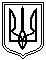 